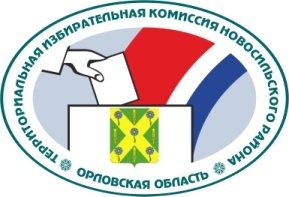 ОРЛОВСКАЯ ОБЛАСТЬТЕРРИТОРИАЛЬНАЯ ИЗБИРАТЕЛЬНАЯ КОМИССИЯНОВОСИЛЬСКОГО РАЙОНАРЕШЕНИЕ24 июня 2021 г.                                                                  № 11/31г. НовосильО количестве подписей избирателей (в абсолютном выражении), необходимом для регистрации кандидатов при проведении выборов депутатов Прудовского сельского Совета народных депутатов шестого созываВ соответствии с пунктом 1 статьи 37,  пунктом 2 статьи 38 Федерального закона от 12 июня 2002 года № 67-ФЗ «Об основных гарантиях избирательных прав и права на участие в референдуме граждан Российской Федерации», частью 2 статьи 12, частью 9 статьи 12.2 Закона Орловской области от 30 июня 2010 года № 1087-ОЗ «О регулировании отдельных правоотношений, связанных с выборами в органы местного самоуправления муниципальных образований на территории Орловской области», решением Прудовского сельского Совета народных депутатов от 28 декабря 2015 года № 146 «О схеме одномандатных избирательных округов для проведения выборов депутатов Прудовского сельского Совета народных депутатов», решением Прудовского сельского Совета народных депутатов от 17 ноября 2020 года № 120 «О внесении изменений в схему одномандатных избирательных округов для проведения выборов депутатов Прудовского сельского Совета народных депутатов» территориальная избирательная комиссия Новосильского района, на которую постановлением Избирательной комиссии Орловской области от 10 декабря 2020 года № 114/757-6 «О возложении полномочий избирательных комиссий муниципальных образований Новосильского района  Орловской области» возложены полномочия избирательной комиссии Прудовского сельского поселения, РЕШИЛА:1.  Определить количество подписей избирателей (в абсолютном выражении), необходимое для регистрации  кандидатов, выдвинутых по одномандатным избирательным округам, при проведении выборов депутатов Прудовского сельского Совета народных депутатов шестого созыва, согласно приложению к настоящему решению.2.  Контроль за исполнением настоящего решения возложить на секретаря территориальной избирательной комиссии Новосильского района.3.  Разместить настоящее решение на сайте территориальной избирательной комиссии Новосильского района в информационно-телекоммуникационной сети «Интернет».Председатель территориальнойизбирательной комиссии 					         Е.А. ХолодоваСекретарь территориальнойизбирательной комиссии      					         М.М. СальковаУТВЕРЖДЕНрешением территориальной избирательной комиссии Новосильского района от 24 июня 2021 г. № 11/31Количество подписей избирателей (в абсолютном выражении), необходимое для регистрации  кандидатов, выдвинутых по одномандатным избирательным округам, при проведении выборов депутатов Прудовского сельского Совета народных депутатов шестого созыва№п/пОдномандатный избирательный округНеобходимое количество подписей для регистрацииМаксимальное количество представляемых подписей1Одномандатный избирательный округ № 110142Одномандатный избирательный округ № 210143Одномандатный избирательный округ № 310144Одномандатный избирательный округ № 410145Одномандатный избирательный округ № 510146Одномандатный избирательный округ № 610147Одномандатный избирательный округ № 710148Одномандатный избирательный округ № 710149Одномандатный избирательный округ № 71014